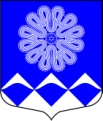 СОВЕТ ДЕПУТАТОВМУНИЦИПАЛЬНОГО ОБРАЗОВАНИЯПЧЕВСКОЕ СЕЛЬСКОЕ ПОСЕЛЕНИЕКИРИШСКОГО МУНИЦИПАЛЬНОГО РАЙОНА ЛЕНИНГРАДСКОЙ ОБЛАСТИРЕШЕНИЕот  17 августа 2023 года		                                                  №  38/200О внесении изменений в Порядок организации и  проведения публичных слушанийв муниципальном образовании Пчевское сельское   поселение   Киришского муниципального района Ленинградской области, утвержденный решением совета депутатов муниципального образования Пчевское сельское поселениеКиришского муниципального района Ленинградской области от 18.06.2020 № 12/58               	В соответствии с Федеральным законом от 01.07.2021 № 289-ФЗ «О внесении изменений в статью 28 Федерального закона «Об общих принципах организации местного самоуправления в Российской Федерации», Совет депутатов муниципального образования Пчевское сельское поселение Киришского муниципального района Ленинградской области         РЕШИЛ: 1. Внести следующие изменения в Порядок организации и проведения публичных слушаний в муниципальном образовании Пчевское сельское поселение Киришского муниципального района Ленинградской области, утвержденный  решением совета депутатов муниципального образования Пчевское сельское поселение Киришского муниципального района Ленинградской области от 18.06.2020 № 12/58 (далее – Порядок):1.1. пункт 5 Статьи 8 изложить в следующей редакции:«5. Порядок организации и проведения публичных слушаний определяется уставом муниципального образования и (или) нормативными правовыми актами представительного органа муниципального образования и должен предусматривать заблаговременное оповещение жителей муниципального образования о времени и месте проведения публичных слушаний, заблаговременное ознакомление с проектом муниципального правового акта, в том числе посредством его размещения на официальном сайте органа местного самоуправления в информационно-телекоммуникационной сети «Интернет» или в случае, если орган местного самоуправления не имеет возможности размещать информацию о своей деятельности в информационно-телекоммуникационной сети «Интернет», на официальном сайте субъекта Российской Федерации или муниципального образования с учетом положений Федерального закона от 9 февраля 2009 года №8-ФЗ «Об обеспечении доступа к информации о деятельности государственных органов и органов местного самоуправления, возможность представления жителями муниципального образования своих замечаний и предложений по вынесенному на обсуждение проекту муниципального правового акта, в том числе посредством официального сайта, другие меры, обеспечивающие участие в публичных слушаниях жителей муниципального образования, опубликование (обнародование) результатов публичных слушаний, включая мотивированное обоснование принятых решений, в том числе посредством их размещения на официальном сайте».	Кроме того, предусматривается, что для размещения указанных материалов и информации, обеспечения возможности представления жителями своих замечаний и предложений, а также для участия жителей в публичных слушаниях может использоваться федеральная государственная информационная система «Единый портал государственных и муниципальных услуг», далее читать по тексту.».	2. Опубликовать настоящее решение в газете «Пчевский вестник» и разместить на официальном сайте администрации муниципального образования  Пчевское сельское поселение Киришского муниципального района Ленинградской области.	3. Настоящее решение вступает в силу после официального опубликования.Глава муниципального образования Пчевское сельское поселениеКиришского муниципального района                                                  В.В. Лысенков